 STATEMENTStatement of:		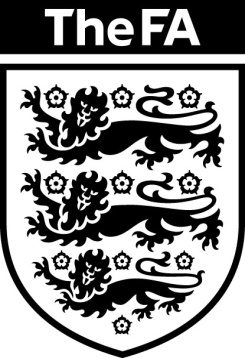 Position: (e.g. player, parent, spectator etc.):_____________________        Fixture: __________________________________________________Date of fixture: ____________________________________________Venue: __________________________________________________Competition__________________________________________  This statement is true to the best of my knowledge and belief. I understand that it may be tendered in evidence and used in any subsequent disciplinary proceedings. This statement is true to the best of my knowledge and belief. I understand that it may be tendered in evidence and used in any subsequent disciplinary proceedings. This statement is true to the best of my knowledge and belief. I understand that it may be tendered in evidence and used in any subsequent disciplinary proceedings. Signature 			Date :		Signature 			Date :		Signature 			Date :		Please provide your statement in a chronological order and confirm the time(s), date(s), location(s) and your distance from any incident(s) that you may have witnessed. For each incident please confirm if your view was unobstructed, or impaired. Please provide a detailed physical description of the offender(s) (including, approx. age, height, build, hair / skin colour and any distinguishing features). Please record any offensive language that you heard directly in speech marks (“ “).Please provide your statement in a chronological order and confirm the time(s), date(s), location(s) and your distance from any incident(s) that you may have witnessed. For each incident please confirm if your view was unobstructed, or impaired. Please provide a detailed physical description of the offender(s) (including, approx. age, height, build, hair / skin colour and any distinguishing features). Please record any offensive language that you heard directly in speech marks (“ “).Please provide your statement in a chronological order and confirm the time(s), date(s), location(s) and your distance from any incident(s) that you may have witnessed. For each incident please confirm if your view was unobstructed, or impaired. Please provide a detailed physical description of the offender(s) (including, approx. age, height, build, hair / skin colour and any distinguishing features). Please record any offensive language that you heard directly in speech marks (“ “).I, <Insert Name>, will state:Consider the following questions within your statement:1.        Exactly what did you witness confirm what you saw and any comments made ? (did you hear the           comments or were they brought  to your attention  by someone else.)2.        Can you describe the person/people  involved , do you know the shirt number/s if applicable were they wearing any official club kit?3.        How far away were you from the incident? Were other people around that may have witnessed the incident/comments?4.        How loudly were they said?5.        Did anyone else hear (if yes, please could they also fill out a witness statement)6.        Was it reported to anyone? If yes who? I, <Insert Name>, will state:Consider the following questions within your statement:1.        Exactly what did you witness confirm what you saw and any comments made ? (did you hear the           comments or were they brought  to your attention  by someone else.)2.        Can you describe the person/people  involved , do you know the shirt number/s if applicable were they wearing any official club kit?3.        How far away were you from the incident? Were other people around that may have witnessed the incident/comments?4.        How loudly were they said?5.        Did anyone else hear (if yes, please could they also fill out a witness statement)6.        Was it reported to anyone? If yes who? I, <Insert Name>, will state:Consider the following questions within your statement:1.        Exactly what did you witness confirm what you saw and any comments made ? (did you hear the           comments or were they brought  to your attention  by someone else.)2.        Can you describe the person/people  involved , do you know the shirt number/s if applicable were they wearing any official club kit?3.        How far away were you from the incident? Were other people around that may have witnessed the incident/comments?4.        How loudly were they said?5.        Did anyone else hear (if yes, please could they also fill out a witness statement)6.        Was it reported to anyone? If yes who? Signature :		Signature :		Signature :		